МУНИЦИПАЛЬНОЕ УЧРЕЖДЕНИЕ«УПРАВЛЕНИЕ ОБРАЗОВАНИЯ»ЭЛЬБРУССКОГО МУНИЦИПАЛЬНОГО РАЙОНАКАБАРДИНО-БАЛКАРСКОЙ РЕСПУБЛИКИ361624, Кабардино-Балкарская Республика, город Тырныауз, проспект Эльбрусский, №-39Тел.4-39-25, e-mail:obrelbrus@yandex.ru   ПРИКАЗ 17.04.2023 г. 	              г.п. Тырныауз                                    № 67Об итогах муниципального этапа  республиканского конкурса «Рыцари Закона» На основании Приказа  МУ “Управления образования» Эльбрусского муниципального района № 62 от 06.04.2023г. был проведен муниципальный этап республиканского конкурса «Рыцари Закона», направленный на профилактику наркомании, алкоголизма и табакокурения в подростковой и молодежной среде. На основании протокола жюри от 14.04.2023г.ПРИКАЗЫВАЮ:1. Определить призовые места следующим ученическим коллективам    I место    	 – команда МОУ «СОШ № 1 им.А.Ж.Доттуева» с.п.Кенделен;     II место  	 – команда МОУ «Гимназия № 5» г.п. Тырныауз;    III место 	 – команда МОУ «СОШ № 4 им.Т.М.Энеева» с.п. Кенделен;                       команда МОУ «СОШ № 6 им.В.Г.Кузнецова» г.п.Тырныауз.       2.  Провести награждение победителей  муниципального этапа республиканского конкурса «Рыцари Закона» в МУ «Управление образования».  3. Объявить благодарность за активное  участие в конкурсе командам следующих общеобразовательных организаций: -  МОУ «СОШ № 3» г.п.Тырныауз;-  МОУ «СОШ им.А.М.Ахматова» с.п.Былым;-  МОУ «СОШ» с.п.Эльбрус;-  МОУ «СОШ» с.п. Бедык.Контроль  за исполнением данного  приказа возложить на Абдуллаеву М.В., социального педагог МУ «Управление образования». Начальник управления образования                     Н.М. АтакуеваИсп.: Абдуллаева М.В.МуниципальнэIуэхущIапIэКъэбэрдей-БалъкъэрРеспубликэми Эльбрус муниципальнэкуейм щIэныгъэмкIэ и управленэ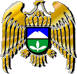 Муниципал учреждениеКъабарты-Малкъар РеспубликаныЭльбрус муниципал районну билимбериу управлениясы